МУНИЦИПАЛЬНОЕ ОБРАЗОВАНИЕ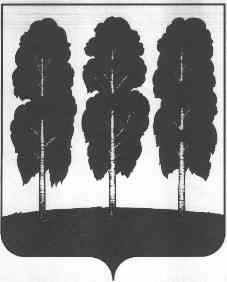 БЕРЕЗОВСКИЙ РАЙОНХанты-Мансийский автономный округ – ЮграАДМИНИСТРАЦИЯ БЕРЕЗОВСКОГО РАЙОНАКОМИТЕТ ПО ФИНАНСАМ от  «12» августа 2016 года   						                        № 575Аналитическая справкао результатах оценки бюджетной, социальной эффективности предоставленных налоговых льгот в Березовском районе за 2015 год.В бюджет муниципального образования Березовский район, согласно статьям 61, 61.1, 61.5 Бюджетного кодекса, зачисляются налоговые доходы от местных налогов, установленных нормативными актами представительными органами муниципального района, городских и сельских поселений:- земельный налог – по нормативу 100 процентов;- налог на имущество физических лиц – по нормативу 100 процентов.В пределах полномочий представительных органов местного самоуправления, установленных налоговым законодательством, в отношении местных налогов, приняты следующие муниципальные правовые акты:В целях повышения эффективности управления бюджетными средствами ежегодно проводится оценка эффективности предоставленных льгот по местным налогам. Оценка эффективности налоговых льгот осуществляется в соответствии с нормативными правовыми актами:- Постановление администрации Березовского района от 22.12.2009 № 1358 «Об утверждении порядка оценки бюджетной и социальной эффективности предоставляемых (планируемых к предоставлению) налоговых льгот по местным налогам»;- Постановление администрации городского поселения Березово от 14.11.2012 № 56 «Об утверждении порядка оценки бюджетной и социальной эффективности предоставляемых (планируемых к предоставлению) налоговых льгот по местным налогам»;- Постановление администрации городского поселения Игрим от 27.09.2013 № 40 «Об утверждении порядка оценки бюджетной и социальной эффективности предоставляемых (планируемых к предоставлению)налоговых льгот по местным налогам»;- Постановление администрации сельского поселения Светлый от 03.08.2011 № 22 «Об утверждении порядка оценки бюджетной и социальной эффективности предоставляемых (планируемых к предоставлению) налоговых льгот по местным налогам»;- Постановление администрации сельского поселения Саранпауль от 12.11.2012 № 56 «Об утверждении порядка оценки бюджетной и социальной эффективности предоставляемых (планируемых к предоставлению) налоговых льгот».- Постановление администрации сельского поселения Хулимсунт от 12.11.2014 № 63 «Об утверждении Порядка проведения оценки обоснованности и эффективности предоставляемых (планируемых к предоставлению) налоговых льгот и ставок по местным налогам».Оценка эффективности налоговых льгот за 2015 год проведена на основании статистической налоговой отчетности, информации, предоставляемой налогоплательщиками.В 2015 году объем налоговых льгот, установленных представительными органами местного самоуправления составил 4 741,0 тыс.руб., снижение к 2014 году составляет 42,5% (2014 год  - 8 241,0 тыс.руб.). В том числе объем льгот в 2015 году по земельному налогу составил 4 724,0 тыс.руб., по налогу на имущество физических лиц - 17,0 тыс.руб. Перечень категорий налогоплательщиков, пользующихся льготами, по сравнению с 2014 годом не изменился. Согласно проведенного анализа, причиной значительного снижения объема налоговых льгот является отмена льгот ГП Саранпауль и ГП Березово по земельному налогу для муниципальных учреждений. В связи с отменой льгот увеличились поступления налогов на имущество, в 2015г. – 12 035,0 тыс.руб., в 2014 году - 9 617,2 тыс.руб.,., рост к прошлому году – 25,0%Согласно реестру получателей налоговых льгот, наибольшую долю льготополучателей составляют муниципальные учреждения, финансируемые из местного бюджета  и учреждения здравоохранения, финансируемые из бюджета ХМАО – Югры. Получателями налоговой льготы – физическими лицами, в основном являются: ветераны и инвалиды ВОВ, боевых действий; неработающие трудоспособные лица, осуществляющие уход за инвалидами 1 группы или престарелыми, нуждающимися в постоянном постороннем уходе по заключению лечебного учреждения, а также за детьми-инвалидами в возрасте до 18 лет, одинокие матери и отцы, воспитывающие детей в возрасте до 18 лет; представители коренных малочисленных народов Севера и прочие население, нуждающееся в социальной поддержке.Сумма эффекта от предоставления налоговых льгот бюджетным учреждениям, финансируемым из местного бюджета, проявляется в экономии бюджетных средств, выделяемых на уплату налога. Сумма эффекта от предоставления налоговых льгот физическим лицам признается равной сумме предоставляемых налоговых льгот.Вывод:  Эффект от предоставления налоговых льгот равен сумме потерь консолидированного бюджета Березовского района, обусловленных предоставлением налоговых льгот, то есть налоговые льготы имеют достаточную эффективность.Сумма эффекта от предоставления налоговых льгот физическим лицам признается равной сумме предоставляемых налоговых льгот. Учитывая, что предоставленные льготы направлена на поддержку социально незащищенной категории граждан, социальная эффективность данной льготы положительная.Так как получателями налоговых льгот являются бюджетные учреждения и физические лица, оценка экономической эффективности не проводится.В связи с тем, что на межселенной территории Березовского района нет в собственности земельных участков у налогоплательщиков имеющих льготы, размер предоставленных льгот равен нулю. Следовательно, отдельно по Березовскому району оценка эффективности налоговых льгот не проводится.Заместитель главы администрации Березовского района,председатель Комитета по финансам                                                                 О.И.ГрафМилосердова Х.В. 8(34674)21730628140, ул. Астраханцева, 54, пгт. Березово,Ханты-Мансийский автономный округ - ЮграТюменская областьТелефон:   (34674)     2-17-52Факс:   (34674)     2-19-68E-mail: komfin@berezovo.ru                                                                   № п/пВид налогаРешение Думы района, Совета депутатовКатегория получателей льготыСодержание льготыСумма налога, не поступившая в связи с предоставлением льгот в 2014 годуЗемельный налог4 724Район№ 195 от 01.06.2012 (в ред. от 06.06.2013 № 317; от 19.12.2013 №392; от 19.03.2015 №567; от 23.03.2016 № 720)- бюджетные учреждения, финансируемые за счет средств бюджета Березовского района, органы местного самоуправления;- автономные учреждения, субсидируемые из бюджета Березовского района;- казенные учреждения, финансируемые за счет средств бюджета Березовского районаПолное освобождение от уплаты налога0ГП Березово№ 290 от 09.17.2013 (в ред. 28.11.2014 № 74; от 28.04.2015 № 101; от 31.03.2016 №146)Муниципальные учреждения; органы местного самоуправления, ветераны и инвалиды ВОВ, труженики тыла, физические лица, относящиеся к коренным малочисленным народам Севера, Сибири и Дальнего Востока РФ, а также общины таких народов в отношении земельных участков, используемых для сохранения и развития их традиционного образа жизни, хозяйствования и промыслов.Полное освобождение от уплаты налога (в отношении ветеранов и инвалидов ВОВ льгота только по одному участку из каждой категории земель)356ГП Игрим№ 204 от 25.05.2012 (в ред. от 11.09.12г. № 210; от 24.10.12г. № 223; от 20.11.2014 № 88, от 27.11.2014 № 89)Муниципальные учреждения, ветераны и инвалиды ВОВПолное освобождение от уплаты налога 3551СП Саранпауль№ 59 от 27.11.2015 (в ред. от 27.11.15 №90; от 18.03.2016 №107)Органы местного самоуправления; ветераны и инвалиды ВОВ, а также ветераны и инвалиды боевых действийПолное освобождение от уплаты налога 444СП Светлый№ 194 от 21.06.2012 (в ред. от 20.03.2013 №240; от 26.12.2013 № 17; от 03.03.2016 № 134)Бюджетные учреждения, финансируемые за счет средств бюджета сельского поселения Светлый, органы местного самоуправления; автономные учреждения, субсидируемые из бюджета сельского поселения Светлый; казенные учреждения, финансируемые за счет средств бюджета сельского поселения Светлый; бюджетные учреждения социального обслуживания, финансируемые за счет средств бюджета ХМАО; государственные учреждения по земельным участкам, предоставленным в постоянное (бессрочное) пользование для строительства автомобильных дорог общего пользования; бюджетные природоохранные учреждения, финансируемые за счет средств ХМАО; ветераны и инвалиды ВОВ; религиозные организации- в отношении принадлежащих им земельных участков, на которых расположены здания, строения и сооружения религиозного и благотворительного назначения.Полное освобождение от уплаты налога 151СП Приполярный№ 204 от 21.12.2012  (в ред. от 27.12.2013 № 14; от 20.03.2015 № 71; от 11.02.2016 № 120)Бюджетные учреждения, расположенные на территории сельского поселения приполярный; физические лица, относящиеся к КМНС РФ (ханты, манси, ненцы), проживающие и осуществляющие виды традиционной хозяйственной деятельности коренных малочисленных народов  на территории сельского поселения Приполярный; неработающие трудоспособные лица, осуществляющие уход за инвалидами 1 группы или престарелыми, нуждающимися в постоянном постороннем уходе по заключению лечебного учреждения, а также за детьми инвалидами в возрасте до 18 лет.Полное освобождение от уплаты налога только по одному участку из каждой категории земель107СП Хулимсунт№ 173 от 27.03.2013 (в ред. от 29.10.14 №48/1; от 26.03.2015 № 63)Государственные и муниципальные учреждения; органы местного самоуправлении; физические лица, относящиеся к КМНС РФ (ханты, манси, ненцы), проживающие и осуществляющие виды традиционной хозяйственной деятельности КМНС на территории муниципального образования; неработающие трудоспособные лица, осуществляющие уход за инвалидами 1 группы или престарелыми, нуждающимися в постоянном постороннем уходе по заключению лечебного учреждения, а также за детьми-инвалидами в возрасте до 18 лет.Полное освобождение от уплаты налога только по одному участку из каждой категории земель115Налог на имущество физических лиц17Район№ 526 от 05.11.2014 (в ред.от 19.03.2015 №566)нет0ГП Березово№ 75 от 28.11.2014нет7ГП Игрим№ 85 от 14.11.2014Неработающие трудоспособные лица, осуществляющие уход за инвалидами 1 группы или престарелыми, нуждающимися в постоянном постороннем уходе по заключению лечебного учреждения, а также за детьми-инвалидами в возрасте до 18 лет, одинокие матери и отцы, воспитывающие детей в возрасте до 18 лет;.2СП Саранпауль№ 42 от 28.11.2014- инвалиды I и II групп инвалидности;- инвалиды с детства;- участники гражданской войны и ВОВ, других боевых операций по защите СССР из числа военнослужащих, проходивших службу в воинских частях, штабах и учреждениях, входивших в состав действующей армии, и бывших партизан, а также ветераны боевых действий;- военнослужащие, а также граждане, уволенные с военной службы по достижении предельного возраста пребывания на военной службе, состоянию здоровья или в связи с организационно-штатными мероприятиями, имеющими общую продолжительность военной службы 20 лет и более;- члены семей военнослужащих, потерявших кормильца;- пенсионеры, получающие пенсии, назначаемые в порядке, установленном пенсионным законодательством, а также лица, достигшие возраста 60 и 55 лет (соответственно мужчины и женщины), которым в соответствии с законодательством РФ выплачивается ежемесячное пожизненное содержание;- физические лица, получившие или перенесшие лучевую болезнь или ставшие инвалидами в результате испытаний, учений и иных работ, связанных с любыми видами ядерных установок, включая ядерное оружие и космическую технику;- родители и супруги военнослужащих и государственных служащих, погибших при исполнении служебных обязанностей;- несовершеннолетние владельцы долей имущества;- физические лица имеющие 3-х и более несовершеннолетних детей.Полное освобождение от уплаты налога в отношении 1 объекта7СП Светлый№ 61 от 26.11.2014нет1СП Приполярный№ 50 от 26.11.2014Неработающие трудоспособные лица, осуществляющие уход за инвалидами 1 группы или престарелыми, нуждающимися в постоянном постороннем уходе по заключению лечебного учреждения, а также за детьми-инвалидами в возрасте до 18 лет;  одинокие матери и отцы, воспитывающие детей в возрасте до 18 лет0СП Хулимсунт№ 50 от 27.11.2014нет0Всего4 741